Big 3 Warm Up September 18thWord of the Day:Scenario • noun1. An outline or synopsis of a play (or, by extension, of a literary work)2. A setting for a work of art or literature postulated sequence of possible eventsIn order to receive full credit, you must create your own sentence using the word of the day.  You must underline the word of the day in your sentence.8th Grade Social Studies Trivia:The Constitutional Convention met in what  city?Picture Response: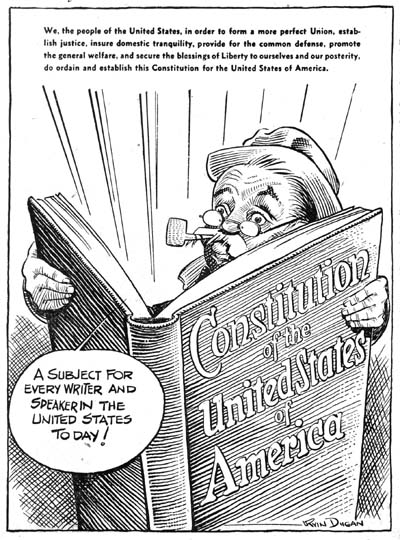 